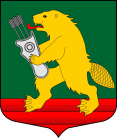 АДМИНИСТРАЦИЯМУНИЦИПАЛЬНОГО ОБРАЗОВАНИЯКОЛЧАНОВСКОЕ СЕЛЬСКОЕ ПОСЕЛЕНИЕВОЛХОВСКОГО МУНИЦИПАЛЬНОГО РАЙОНАЛЕНИНГРАДСКОЙ ОБЛАСТИПОСТАНОВЛЕНИЕс. КолчановоВолховский муниципальный район,  Ленинградской областиот  17 марта  2014 года    № 35О признании граждан нуждающимися в улучшении жилищных условий, о  постановке граждан на учет, об отказе в постановке на учет по улучшению жилищных условий             На основании предоставленных документов, руководствуясь Жилищным кодексом Российской Федерации от 29.12.2004 года и   областным законом № 89-оз от 26.10.2005 года «О порядке ведения органами  местного самоуправления Ленинградской области учета граждан в качестве нуждающихся в жилых помещениях, предоставляемых по договорам социального найма», администрация постановляет:1.  Признать  Папылеву Екатерину Николаевну 15.05.1986 г.р.,  составом семьи 4 человека: Папылева Екатерина Николаевна, Папылев Максим Владимирович 09.12.1986 г.р. – муж, Папылев Кирилл Максимович 08.10.2011 г.р. – сын,  Папылев Александр Максимович 01.11.2013 г.р. – сын, зарегистрированную по адресу: Ленинградская область, Волховский район, село Колчаново, ул. Молодежная,  д. 1, кв. 24  нуждающейся в жилом помещении в связи с тем, что площадь занимаемого жилого помещения на одного человека менее учётной нормы   (п.1 пп.2 ст. 51 Жилищного      кодекса РФ). 2. Отказать Папылевой Екатерине Николаевне  в постановке на учёт в качестве малоимущего (ст. 49 Жилищного кодекса РФ).3.  Отказать Федюк Станиславу Владимировичу в признании  его нуждающимся в улучшении жилищных условий на основании пункта 1 п.п. 2 статьи 54 Жилищного кодекса Российской Федерации.4. Опубликовать настоящее постановление в средствах массовой информации и разместить на официальном сайте поселения (колчаново.рф).5. Контроль за исполнением данного постановления возложить на специалиста администрации Л. В.Котову.И.о.главы администрации                                                              Б. КукшегоровЛ.Котова, 39225